EPPO Datasheet: Ralstonia syzygiiLast updated: 2021-11-29IDENTITYNotes on taxonomy and nomenclatureRalstonia solanacearum (Smith) Yabuuchi et al. (1995) is a species complex (RSSC) that comprises four phylotypes (Fegan & Prior, 2005). Each phylotype includes multiple phylogenetic and pathogenic variants differing in barcoding markers (including the 16S-23S rRNA gene intergenic spacer region and the, hrpB, mutS and egl genes), known as sequevars. Safni et al. (2014) reclassified the four phylotypes of the RSSC into three distinct species: R. solanacearum (Smith, 1896) Yabuuchi et al., 1996 emend. Safni et al., 2014 (Phylotype II), Ralstonia pseudosolanacearum Safni et al., 2014 (Phylotypes I and III) and Ralstonia syzygii (Roberts et al., 1990) Vaneechoutte et al., 2004 emend Safni et al., 2014 (Phylotype IV). R. syzygii comprises three subspecies: subsp. syzygii, subsp. celebesensis and subsp. indonesiensis. Phylotype IV comprises 4 sequevars (PIV-8, PIV-9, PIV-10 and PIV-11) but the three subspecies of R. syzygii are not clearly delineated according to sequevar. Taxonomy and nomenclature have been reviewed in detail by Paudel et al. (2020).HOSTSAs a relatively recently classified species, new hosts of R. syzygii are likely still to be discovered. Two host-specific subspecies of R. syzygii (subsp. syzygii and subsp. celebesensis) respectively cause the spittlebug-transmitted Sumatra disease of cloves and the pollinator-transmitted banana blood disease. Following inoculation, R. syzygii subsp. syzygii has been shown to infect other related species of the family Myrtaceae, including some indigenous species native to Indonesian forests, such as Syzygium aqueum (Safni et al., 2018). R. syzygii subsp. indonesiensis has a wider host range, including some solanaceous crops as well as clove and arrowroot (Canna indica). It has also been detected on various wild spp., including Asclepias currassiva (tropical milkweed), Datura stramonium (jimsonweed), and Solanum nigrum (black nightshade). Natural hosts reported so far are listed below. Other potential hosts, including tree species, have been reported (e.g. by Supriadi et al., 2001) but the pathogen has yet to be fully characterized.Host list: Asclepias curassavica, Canna indica, Capsicum annuum, Datura stramonium, Heliconia, Musa acuminata, Musa balbisiana, Musa textilis, Musa x paradisiaca, Musa, Solanum lycopersicum, Solanum nigrum, Solanum tuberosum, Strelitzia reginae, Syzygium aromaticumGEOGRAPHICAL DISTRIBUTIONFirst found in 1975 in the Indonesian provinces of Sumatra and West Java, R. syzygii subsp. syzygii has now spread to Central and East Java (Safni et al., 2018). Lomer et al. (1992) suggested that Sumatra disease of cloves may have been transferred to clove trees from wild forest hosts because of the localized initial distribution of the disease and the corresponding localized distribution of the vector species, indicating that the pathogen may have a wider host range than has so far been identified (Purcell and Hopkins, 1996).Banana blood disease was first reported in Indonesia on Selayar Island in the early 1900s after the introduction of dessert banana. The disease spread to Java in the late 1980s and has become common on local M. paradisiaca cultivars in Sulawesi. R. syzygii subsp. celebesensis has since spread to most of the larger Indonesian islands (Safni et al., 2018), and has also been reported on the island of New Guinea (Davis et al., 2001) and more recently in Malaysia (Teng et al., 2016). R. syzygii subsp. indonesiensis causes disease on solanaceous hosts in Indonesia and some other countries, and has also been isolated from clove in Indonesia (Safni et al., 2018). The currently known worldwide distribution of R. syzygii is as follows:
Africa: Mauritius
Asia: China (Yunnan), India (Meghalaya), Indonesia (Irian Jaya, Java, Kalimantan, Nusa Tenggara, Sulawesi, Sumatra), Japan (Hokkaido, Honshu, Kyushu, Ryukyu Archipelago), Korea, Republic, Malaysia (West), Philippines
Oceania: Papua New Guinea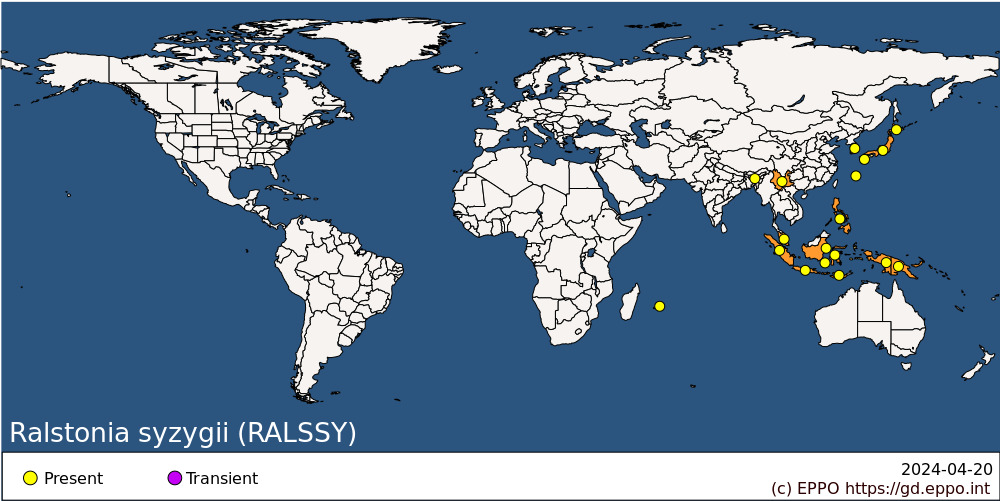 
BIOLOGYRalstonia syzygii subsp. syzygii is a xylem-limited bacterium, living in xylem cells or tracheary elements of plants (Purcell and Hopkins, 1996). It is transmitted by insect vectors, tube building cercopoids (Hemiptera), that feed on xylem sap. Of these, Hindola fulva was found to be a natural insect vector in Sumatra whereas H. striata is a primarily vector in Java (Eden-Green et al., 1992). Vector transmission of R. syzygii subsp. syzygii is persistent with a short latent period between acquisition and transmission of the pathogen (Eden-Green et al., 1992). Blocking of the xylem vessels by bacterial biofilm is the major cause of wilting. R. syzygii subsp. celebesensis can survive in soil for at least a year in infested plant residues and infected fruits and can be disseminated through plantations in soil and water or on tools and vehicles. It enters the plant through its roots, eventually colonizing and blocking the xylem. Various pollenating insects, including the stingless bee (Trigona minangkabau) and the banana skipper butterfly (Erionota thrax) also transmit this subspecies (Safni et al. 2018). Plantain (type ABB) cultivars with dehiscent bracts are particularly susceptible to insect transmission since the bacterium can reach the vascular tissue through wounds created when the bracts fall off. The high sugar content of the male flower nectar of the highly susceptible cultivar ‘Pisang Kepok’ appears to be particularly attractive to insects such as wasps, bees and flies (Setyobudi and Hermanto, 1999).Less is known of the biology of R. syzygii subsp. indonesiensis (Safni et al., 2018). As for R. pseudosolanacearum, it appears to persist in the environment for long periods, probably associated with its wild hosts. Unlike R. solanacearum potato brown rot strains, R. syzygii subsp. indonesiensis only causes disease of potato in tropical but not temperate conditions (Cellier and Prior, 2010); it was highly pathogenic to potato at 26°C (Habe, 2016).DETECTION AND IDENTIFICATIONSymptomsOn clove: Sumatra disease usually affects productive trees over 10 years of age (Hadiwijaya, 1983). Externally the initial symptom is unseasonal yellowing of leaves followed by leaf-drop from the tips of branches high in the crown (Safni et al., 2018). However, the leaves may also wilt suddenly and turn brown, but stay attached to the branch. Affected twigs turn reddish brown and progressively die back. Symptoms typically progress to lower branches until the whole crown is affected, and the tree dies within 6-18 months (Bennett et al., 1985). Symptoms are usually more severe and disease spread is more rapid as elevations increase and temperatures decrease. Artificial inoculation of R. syzygii subsp. syzygii on S. aromaticum seedlings leads to leaf yellowing and drying after 28 days and death of the seedling after 56 days (Danaatmadja et al., 2009). Internally, the newly formed wood adjacent to the cambium becomes discoloured a pale greyish-brown and the xylem discoloration can be traced down the trunk into one or more major roots (Bennett et al., 1985). When cut, infected branches ooze a milky white to pale brown bacterial exudate from the cut surface. Although R. syzygii subsp. indonesiensis strains can be isolated from the roots and lower trunk of S. aromaticum trees only R. syzygii subsp. syzygii can systemically colonize and kill these trees.On banana and plantain: Symptoms of blood disease are quite similar to Moko disease caused by insect-transmitted strains belonging to RSSC phylotype II. The male flower bud and peduncle discolour and shrivel, the fruit pulp shows a reddish dry rot, and the vascular tissue throughout the plant exhibits a reddish discoloration, which oozes reddish-brown bacterial exudate when cut (Sequeira and Averre, 1961; Buddenhagen, 1962). The older leaves of blood disease-infected Musa spp. become yellow, followed by wilting, necrosis and collapse; younger leaves turn bright yellow before becoming necrotic and dry. The pathogen rapidly colonizes the entire plant, and suckers also wilt and die (Eden-Green, 1994b).On potato, tomato and Capsicum: The disease symptoms caused by R. syzygii subsp. indonesiensis strains on solanaceous crops are no different from those described for R. solanacearum and R. pseudosolanacearum (see relevant EPPO data sheets). The external symptoms of infected plants are wilting, stunting and yellowing of the foliage with the disease progressing until the plant completely collapses. Internally the vascular tissue and portions of the pith and cortex become progressively discoloured eventually leading to complete necrosis and plant death.MorphologyMorphology and phylogeny of R. syzygii subspecies is fully described by Safni et al. (2014). Cells of R. syzygii are Gram-negative, non-sporulating, non-capsulated, motile or non-motile, rods, approximately 0.5-0.6 x 1.0-2.5mm, occurring singly, in pairs or occasionally in short chains. Aerobic growth. Catalase- and oxidase-positive. Growth is observed on MacConkey agar without NaCl, but not on this media with 5 % NaCl. Growth on casamino peptone glucose (CPG) agar at 28 °C is very sparse or absent after 6 days for R. syzygii subsp. syzygii, whereas R. syzygii subsp. celebesensis typically produces small (0.5-2 mm), round, mucoid, and non-fluid colonies after 4-5 days. R. syzygii subsp. indonesiensis colonies vary from fluidal to butyrous, irregular and convex, white in colour with a diameter of approximately 0.5 mm after 2-3 days of incubation at 28 °C on CPG. Detection and inspection methodsEPPO standard PM 7/21 describes sampling methods, screening and identification tests for inspection and detection of the R. solanacearum species complex relevant for symptomatic and asymptomatic plant samples, and water samples. For field diagnosis from symptomatic tissues, bacterial slime oozing into clean water (as described above) is a simple test and lateral flow serological tests are commercially available. Suspected infections should be confirmed by laboratory testing. For testing asymptomatic plant material, it is advised to bulk sample and prepare extracts of vascular tissues from up to 200 stem base pieces, or in the case of potato tubers, up to 200 tissue cores from the heel ends at the point of stolon attachment. A range of screening tests are available that include isolation on semi selective and elective media, immunofluorescence microscopy (EPPO Standard PM 7/97) and a range of DNA-based tests that include conventional PCR, real-time PCR and LAMP tests. It is recommended to use more than one screening test to safeguard against false positive and false negative results. These tests can also be used to confirm the identity of bacterial colonies isolated on agar media. It may also be useful to conduct a pathogenicity test on a susceptible host, especially if the pathogen is found in a location for the first time. For accurate pathogen identification, phylotypes and sequevars are differentiated by DNA sequencing of 16S-23S rRNA gene intergenic spacer region, egl, mutS and hrpB barcodes. Conventional PCR (Opina et al., 1997) or TaqMan qPCR (Weller et al., 2000) tests universally identify strains in all phylotypes whereas multiplex PCR tests identify each individual phylotype (Fegan and Prior, 2005) or host-specific strains within phylotypes (e.g. Cellier et al., 2015). See EPPO Standard PM 7/21 for detailed information on the available tests.PATHWAYS FOR MOVEMENTIn Indonesia, spread of Sumatra disease of clove appears to be largely through transmission by the insect vectors of the order Hemiptera (Hindola spp.) resulting in a distinct pattern of disease expression and distribution in the field (Eden-Green et al., 1992). Seedlings less than 2 years old are rarely affected. The disease advances on a broad front, at an estimated rate of 1-2 km per year and then disappears for years until young trees mature and the cycle repeats (Bennett et al., 1985). The disease spreads in all directions uphill, downhill, and across rivers.Banana blood disease is also vectored by a variety of pollenating insects. Dispersion by insects at over 25 km per annum was shown on cooking and dessert bananas (Eden-Green and Seal, 1993). Mairawita et al. (2012) reported that the flying insect, Trigona minangkabau, often carried the blood disease pathogen in Sumatra. In Sulawesi, various large wasps, Oncopsia spp., Trigona bees and flies have been observed in contact with ooze discharging from peduncles and male buds of blood bacterial wilt-affected plants. Erionota thrax, is also known to carry the bacterium in Java (Suharjo et al., 2008). Within plantations, spread also occurs via surface water, contaminated tools and vehicles. However, it is likely that the transmigration of people from Java to less populated islands in the country was associated with the spread R. syzygii subsp. celebesensis in infected planting material (especially suckers of cooking banana ABB and BBB types, but also dessert banana and related ornamental plants), initially from Selayar Island to Sulawesi, Java and eventually to most of the larger Indonesian islands as well as to New Guinea and Malaysia.Long distance spread of R. syzygii subsp. indonesiensis is probably also due to movement of infected planting material. Spread of this subsp. outside of Indonesia has mainly been of a single sequevar (PIV-8) and is limited to potato, suggesting possible movement in the international potato trade. As with the other Ralstonia spp., local spread can occur through mechanical transmission during cultivation or via soil drainage or surface water used for irrigation or by root contact.PEST SIGNIFICANCEEconomic impactIn Indonesia, the reduction in banana production due to blood disease was estimated to be approximately 36% in 1991 (Muharam and Subijanto, 1991). In Southern Sumatra, losses due to blood disease have been estimated to reach 64% (Cahyaniati et al., 1997). With spread of the pathogen to most of the larger Indonesian islands, the average yield loss has been estimated to exceed 35% (Supriadi, 2005). Production of S. aromaticum has decreased rapidly since 1996, mainly due to Sumatra disease (Safni et al. 2018). The disease, which was initially confined to the Indonesian provinces of Sumatra and West Java, has now spread to Central Java and East Java and causes economic losses of up to 5-10% per year (Safni et al., 2018). In all, plant diseases caused by Ralstonia spp. in Indonesia were estimated to cause the 6th highest pre-harvest losses of all pests, including mammals and insects (Geddes, 1992). ControlAll clove varieties appear susceptible to Sumatra disease, so local agricultural departments in Indonesia recommend that agricultural tools used for field work should be disinfected, infected plants should be eradicated, and insecticides should be applied to minimize the spread of the disease by insect vectors (Safni et al., 2018). As an alternative to insecticides, different natural enemies of Hindola spp. have been identified, such as parasitizing species of Stylops and Acmopolynema and predatory species of the family Tettigoniidae. Some potentially antagonistic bacterial endophytes and rhizobacteria which are antagonistic to Ralstonia syzygii, such as Bacillus subtilis, have also been identified (Fina Dwimartina et al., 2017) However, biological control strategies are difficult to apply on a sufficiently large scale.Similarly, all edible Musa spp. are thought to be susceptible to blood disease. The cultivar ‘Pisang Puju’, an acceptable resistant Musa x paradisiaca plantain variety from Sulawesi, and ‘Pisang Sepatu Amora’ appear to be less susceptible since these cultivars abort the male bud, blocking insect transmission (Hermanto et al., 2013). Similarly, removal of the male flower bud of susceptible varieties, as practiced for Moko disease control, has been an effective cultural control practice (Safni et al. 2018). Removal of infected plants is an essential part of control but disposal of infected plant material can be difficult. Indonesian farmers managed to effectively control banana blood disease by burning uprooted material (Setyobudi and Hermanto, 1999). In commercial plantations, strict and sustained preventive management measures, based on the use of healthy planting material, male fluorescence de-budding or bagging to prevent insect transmission and strict hygiene and quarantine measures can be very effective (Blomme et al., 2017). However, in the case of small scale farmers, facing banana blood disease in cooking bananas, adoption of simple measures is not always easy. Many cooking varieties are grown in small informal plantings that continuously provide sources of inoculum. Restricting movement of planting material from infected areas remains the most effective way to limit spread of disease. Control of R. syzygii subsp. indonesiensis relies on the same approaches as for R. solanacearum and R. pseudosolanacearum. Use of pathogen-free planting material, prevention of movement of infected potato tubers or other host plants for planting, regular use of inspection and diagnostics to identify and eliminate infections and careful hygiene during cultivation, pruning and harvesting activities are key control measures.Phytosanitary riskThe R. solanacearum species complex (RSSC) has quarantine status in many countries. The occurrence around the world of different strains of the pathogen presents an ongoing risk of the introduction of new variants capable of affecting potato and tomato production in the EPPO region. Absence of the bacterium is an important consideration for countries and pest free areas exporting seed potatoes. There are no reports of R. syzygii being introduced into, or intercepted in, the EPPO region. Introduction of some strains of R. syzygii may present a risk for the warmer southern member countries or for host plants grown under protected cultivation. Due to the host specificity of R. syzygii subsp. syzygii, it should only present a risk to clove-producing countries. Similarly, R. syzygii subsp. celebesensis is mainly a risk to banana production and should be given the same phytosanitary consideration as Moko disease-causing strains of phylotype II of R. solanacearum. R. syzygii subsp. indonesiensis has already spread internationally within Asia on potato, but seem to be lower risk for the EPPO region than the phylotype IIB-1 strain of R. solanacearum because it only causes disease of potato in tropical but not temperate conditions (Cellier and Prior, 2010; Habe, 2016).PHYTOSANITARY MEASURESEPPO Standard PM 9/3 (under revision) describes a national regulatory control system for the Ralstonia solanacearum species complex (RSSC) that provides guidance on surveillance for the pathogen and its containment and eradication if found with a focus on potato. Seed potato tubers, and other plants for planting of known hosts, should have been grown in areas found free from RSSC strains during the growing season and during the previous two growing seasons. Since the bacteria can also contaminate water courses, the irrigation of host plants with water from contaminated waterways should be prohibited.Visual inspections should be performed routinely upon export and import of known host plants for planting. Laboratory checks are necessary to detect asymptomatic (latent) infections. EPPO Standard PM 8/1 recommends the phytosanitary measures which EPPO countries should use or require for seed and ware potatoes moving in international trade to prevent the introduction and spread of Ralstonia and other quarantine pests. EPPO Standard PM 3/21 Post entry quarantine for potato describes inspection and tests for the detection of pests (including R. solanacearum) infecting Solanum species or hybrids imported for germplasm conservation, breeding or research purposes, in post-entry quarantine. Plants for planting of known host plants may be placed in post-entry quarantine to observe any symptoms and if relevant to test them to ensure their freedom from RSSC strains.REFERENCESBennett CPA, Hunt P & Asman A (1985) Association of a xylem-limited bacterium with Sumatra disease of cloves in Indonesia. Plant Pathology 34(4), 487-494.Blomme G, Dita M, Jacobsen KS, Pérez Vicente L, Molina A, Ocimati W, Poussier S, Prior P (2017) Bacterial diseases of bananas and enset: current state of knowledge and integrated approaches toward sustainable management. Frontiers in Plant Science, 8, 1290. https://doi.org/10.3389/fpls.2017.01290Cahyaniati C, Mortensen N, Mathur SB (1997) Bacterial wilt of banana in Indonesia. Technical Bulletin.  Directorate Plant Protection of Indonesia. Jakarta (ID).Davis R, Moore N, Fegan M (2001) Blood disease and Panama disease: Two newly introduced and grave threats to banana production on the island of New Guinea. pp. 816-821 in: Food Security for Papua New Guinea. Proceedings of the Papua New Guinea Food and Nutrition 2000 Conference PNG University of Technology, Lae, 26-30 June 2000. (Eds Bourke RM, Allen MG, Salisbury JG). ACIAR.Eden-Green SJ, Balfas R, Sutarjo T, Jamalius (1992) Characteristics of the transmission of Sumatra disease of cloves by tube-building cercopoids, Hindola spp. Plant Pathology 41(6), 702-712.Eden-Green SJ, Seal SE (1993) Bacterial diseases of banana and plantain in southeast Asia. pp.115-121 in: Proceedings of an international symposium on genetic improvement of bananas for resistance to diseases and pests: breeding bananas and plantains for resistance to diseases and pests, Montpellier, France, 7-9 September 1992. (Ed Ganry J). INIBAP, Montpellier (FR). Fegan M, Prior P (2005) How complex is the “Ralstonia solanacearum species complex”. In: Bacterial wilt disease and the Ralstonia solanacearum Species Complex. (eds Allen C, Prior P, Hayward AC) pp. 449-461. American Phytopathological Society (APS) Press, St Paul, MN (USA).Fegan M, Prior P (2006). Diverse members of the Ralstonia solanacearum species complex cause bacterial wilts of banana. Australasian Plant Pathology 35(2), 93-101.Fegan M, Taghavi M, Sly LI, Hayward AC (1998) Phylogeny, diversity and molecular diagnostics of Ralstonia solanacearum. pp. 19-33 In Bacterial Wilt Disease: Molecular and ecological aspects (eds Prior P, Allen C & Elphinstone J) Springer Verlag, Berlin (DE).Fina Dwimartina, Triwidodo Arwiyanto & Tri Joko (2017) Potential of endophytic and rhizobacteria as an effective biocontrol for Ralstonia syzygii subsp. syzygii. Asian Journal of Plant Pathology 11(4), 191-198 DOI: 10.3923/ajppaj.2017.191.198Geddes AMW (1992) The relative importance of preharvest crop pests in Indonesia. Bulletin No. 47. Natural Resources Institute, Chatham (UK)Hermanto C, Eliza E, Emilda D (2013) Bunch management of banana to control blood disease. Australasian Plant Pathology. 42(6), 653-658.Lomer CJ, Eden-Green SJ, Boa ER, Supriadi (1992) Evidence for a forest origin of Sumatra disease of cloves Tropical science 32, 95-98.Mairawita S, Habazar T, Hasyim A, Nasir N (2012) Trigona minangkabau potential as bacterial spreader agent of Ralstonia solanacearum phylotype IV cause blood disease on banana plants. pp. 109-116 in: Proceedings of the 2012 International Conference on Biological and Life Sciences, July 23-24. IACSIT Press, Singapore. Muharam A, Subijanto (1991) Status of banana diseases in Indonesia. pp. 44-49 in: Proceedings of the Technical Meeting on Diseases Affecting Banana and Plantain in Asia and Pacific. Valmayar RV, Umali BE and Bejosano CP (eds.) INIBAP, Brisbane, QLD.Opina N, Tavner F, Holloway G, Wang J-F, Li TH, Maghirang R, Fegan M, Hayward A, Krishnapillai V, Hong W, Holloway (1997) A novel method for development of species and strain-specific DNA probes and PCR primers for identifying Burkholderia solanacearum (formerly Pseudomonas solanacearum). Asia-Pacific Journal of Molecular Biology and Biotechnology 5, 19-30.Paudel S, Dobhal S, Alvarez AM, Arif M (2020) Taxonomy and phylogenetic research on Ralstonia solanacearum Species Complex: a complex pathogen with extraordinary economic consequences. Pathogens 9(11), 886. https://doi.org/10.3390/pathogens9110886Prior P, Fegan M (2005) Recent developments in the phylogeny and classification of Ralstonia solanacearum. Acta Horticulturae 695, 127-136.Purcell AH, Hopkins DL (1996) Fastidious xylem-limited bacterial plant pathogens. Annual review of phytopathology 34(1), 131-151.Roberts SJ, Eden-Green SJ, Jones P, Ambler DJ (1990) Pseudomonas syzygii, sp. nov., the cause of Sumatra disease of cloves. Systematic and Applied Microbiology 13(1), 34-43.Safni I, Cleenwerck I, De Vos P, Fegan M, Sly L, Kappler U (2014) Polyphasic taxonomic revision of the Ralstonia solanacearum species complex: proposal to amend the descriptions of Ralstonia solanacearum and Ralstonia syzygii and reclassify current R. syzygii strains as Ralstonia syzygii subsp. syzygii subsp. nov., R. solanacearum phylotype IV strains as Ralstonia syzygii subsp. indonesiensis subsp. nov., banana blood disease bacterium strains as Ralstonia syzygii subsp. celebesensis subsp. nov. and R. solanacearum phylotype I and III strains as Ralstonia pseudosolanacearum sp. nov. International Journal of Systematic and Evolutionary Microbiology 64, 3087-103. https://doi.org/10.1099/ijs.0.066712-0Safni I, Subandiyah S, Fegan M (2018) Ecology, epidemiology and disease management of Ralstonia syzygii in Indonesia. Frontiers in Microbiology 9, 419. https://doi.org/10.3389/fmicb.2018.00419Setyobudi L, Hermanto C (1999) Rehabilitation of cooking bananas from blood disease: baseline status of distribution and infestation in Sumatra. Paper presented on the RISBAP Meeting on September 13-17, 1999, Phitsanulok Thailand 6 pp.Suharjo R, Subandiyah S, Martono E (2008) [Relationship between arrival frequency of Erionota thrax to the banana’s flower and disease incidence of banana bacterial wilt in wet rice field, dry field and house yard.].Maret, Jurnal Hama dan Penyakit Tumbuhan Tropika. 8, 47-54. https://doi.org/10.23960/j.hptt.1847-54Supriadi, Mulya K, Sitepu D (2001) Bacterial wilt disease of woody trees caused by Ralstonia solanacearum: A review. Jurnal Penelitian dan Pengembangan Pertanian 20, 106-112.Supriadi (2005) Present status of blood disease in Indonesia. pp. 395-404 in: Bacterial wilt disease and the Ralstonia solanacearum Species Complex. (eds Allen C, Prior P, Hayward AC) pp. 449-461. American Phytopathological Society (APS) Press St Paul, MN (USA).Teng SK, Aziz NAA, Mustafa M, Laboh R, Ismail IS, Sulaiman SR, Azizan AA, Devi S (2016) The occurrence of blood disease of banana in Selangor, Malaysia. International Journal of Agriculture and Biology. 18, 92-97.Vaneechoutte M, Kämpfer P, De Baere T, Falsen E, Verschraegen G (2004) Wautersia gen. nov., a novel genus accommodating the phylogenetic lineage including Ralstonia eutropha and related species, and proposal of Ralstonia [Pseudomonas] syzygii (Roberts et al. 1990) comb. nov. International Journal of Systematic and Evolutionary Microbiology 54(2), 317-327.Weller SA, Elphinstone JG, Smith N, Boonham N, Stead DE (2000) Detection of Ralstonia solanacearum strains with a quantitative, multiplex, real-time, fluorogenic PCR (TaqMan) Assay. Applied and Environmental Microbiology 66(7), 2853-2858.Yabuuchi E, Kosako Y, Yano I, Hotta H, Nishiuchi Y (1995) Transfer of two Burkholderia and an Alcaligenes species to Ralstonia gen. nov.: Proposal of Ralstonia pickettii (Ralston, Palleroni and Douderoff 1973) comb. nov., Ralstonia solanacearum (Smith 1896) comb. nov. and Ralstonia eutropha (Davis 1969) comb. nov. Microbiology and Immunology 39(11), 897-904.ACKNOWLEDGEMENTSThis datasheet was prepared in 2021 by John Elphinstone, Fera Science Limited, UK. His valuable contribution is gratefully acknowledged.How to cite this datasheet?EPPO (2024) Ralstonia syzygii. EPPO datasheets on pests recommended for regulation. Available online. https://gd.eppo.intDatasheet historyThis datasheet was first published online in 2021. It is maintained in an electronic format in the EPPO Global Database. The sections on 'Identity', ‘Hosts’, and 'Geographical distribution' are automatically updated from the database. For other sections, the date of last revision is indicated on the right.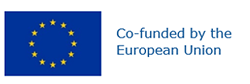 Preferred name: Ralstonia syzygii
Authority: (Roberts et al.) Vaneechoutte et al.
Taxonomic position: Bacteria: Proteobacteria: Betaproteobacteria: Burkholderiales: Burkholderiaceae
Common names in English: Sumatra disease, banana blood disease
view more common names online...
EPPO Categorization: A1 list
view more categorizations online...
EPPO Code: RALSSY